达职大学生求职强化系统使用说明手册目录1达职简介	22学生前台	32.1主体功能	32.2注册与登录	32.3 学习开启	5就业热身----形成科学的求职理念	5了解职业世界----了解自己面临的职业世界	6就业能力训练---训练学生求职专业化与方法	6简历诊断———诊断简历的专业性	7有效职业适应——了解职业的游戏规则	8求职压力缓解——学习一些压力应对的方法	83达职专家团队	104客服支持热线	111达职简介达职大学生求职强化系统是面向大学毕业生，培养其职业化意识与行为习惯，引导其完善求职过程中的职业化行为与态度，并形成更有效的求职技巧的训练平台。达职强化系统是针对高校毕业生的求职能力提升的辅导系统。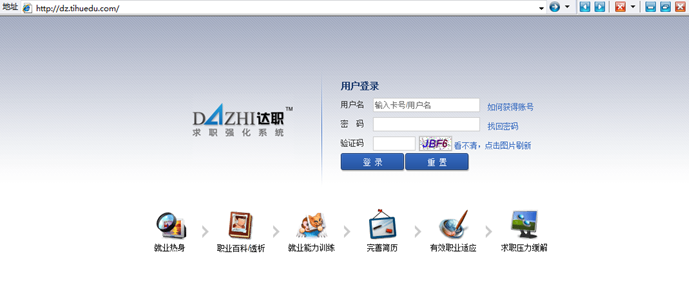 2学生前台2.1主体功能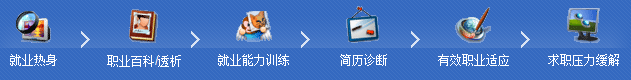 2.2注册与登录第一次进入系统，学生需要注册个人信息，如下图所示。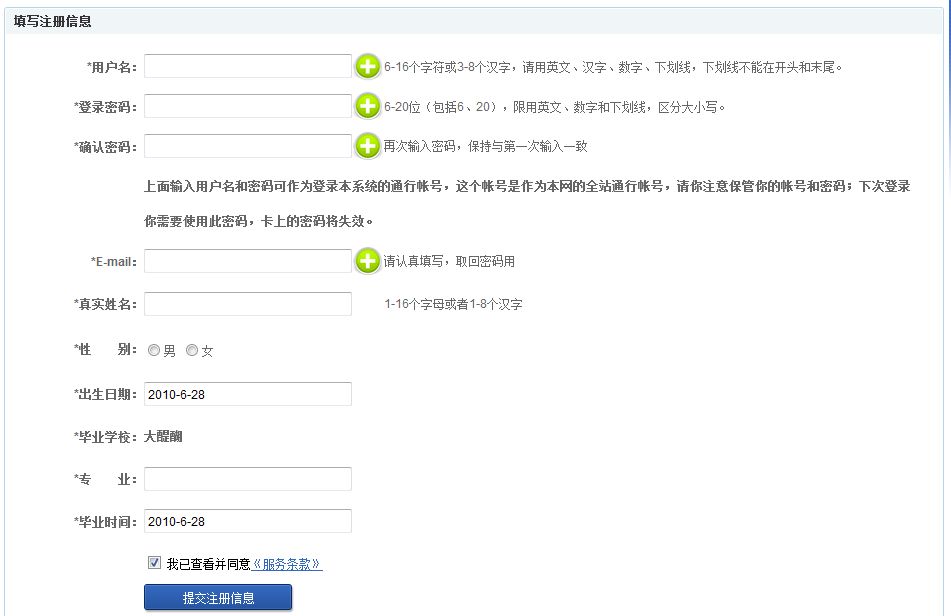 注册后，用户名和密码登录，界面如下：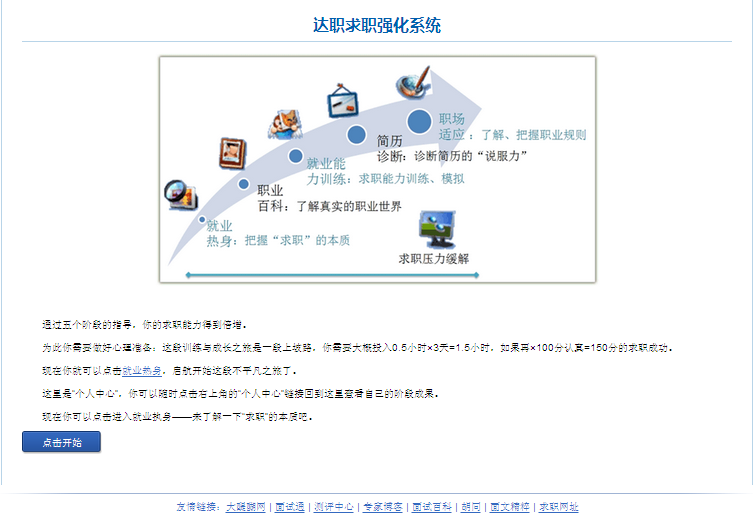 2.3 学习开启按照系统提示，一步步的根据流程即可。就业热身----形成科学的求职理念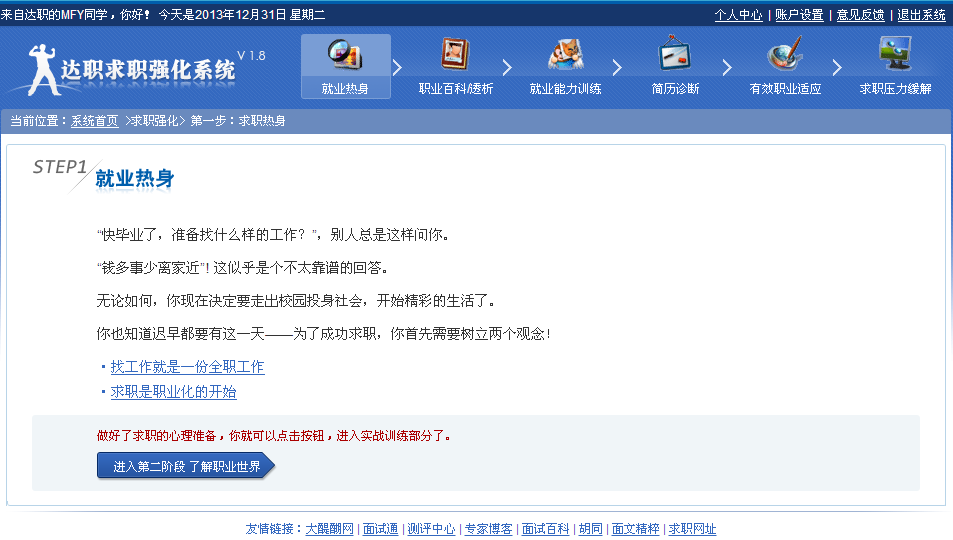 找工作是一份全职工作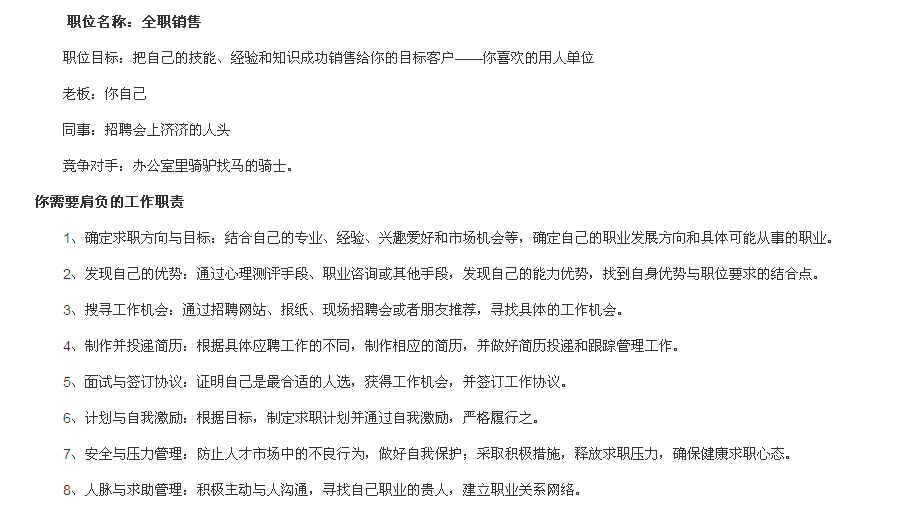 求职是职业化的开始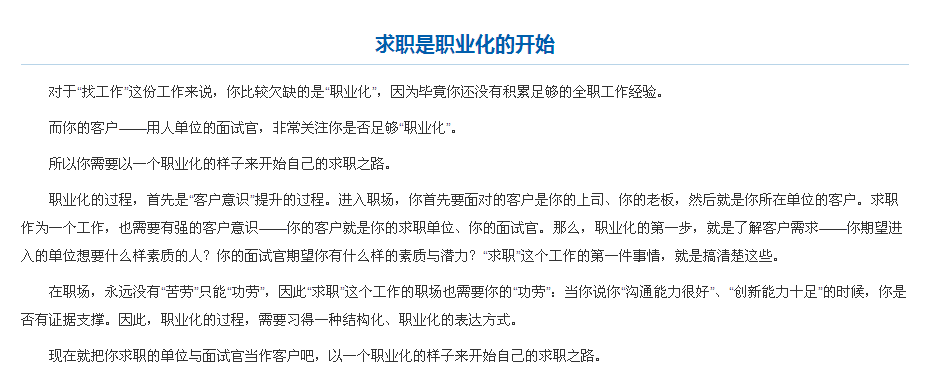 了解职业世界----了解自己面临的职业世界通过对众多岗位信息的分析与了解，可以明确自己希望从事的职业与岗位。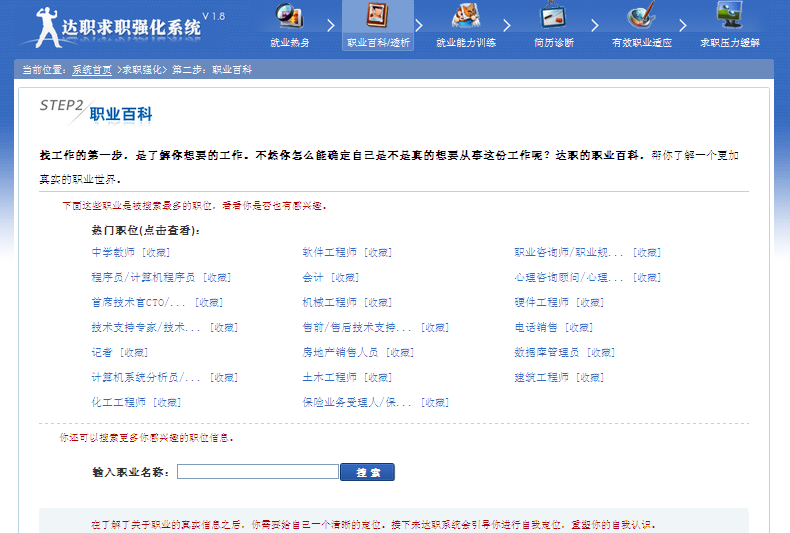 就业能力训练---训练学生求职专业化与方法通过学生自我分析的六个步骤，基于其本身的求职目标，进行针对性的求职模拟训练。首先需要学生设定自己的目标职位或岗位。一个账号只有三次目标职位设定的机会。因为后续所有的指导，都是基于这个目标职位来进行的。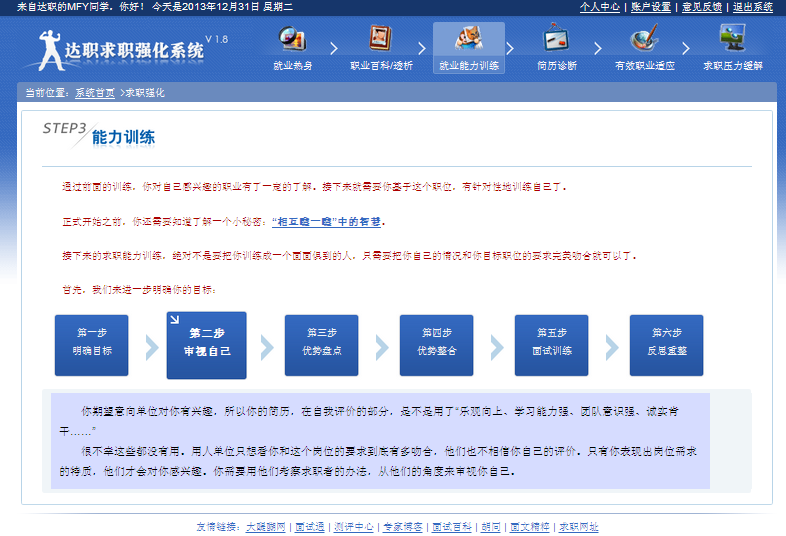 基于学生设定的目标 ，达职系统会从“审视自己”、“优势盘点”、“优势整合”、“面试训练”、“反思重整”等五个步骤，一步步引导学生建立起求职的系统观念与专业化习惯。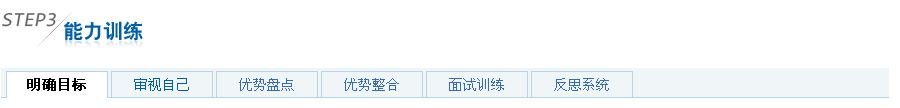 明确目标：基于职业了解，明确求职意向审视自己：从面试官角度来评价自己的求职准备状态优势盘点：基于职业目标的胜任力评估与SEOT分析优势整合：基于岗位胜任力模型完成自己的STAR准备面试训练：面试法：学习最常被提及的十个面试问题能力面试：基于胜任模型的面试模拟训练群体面试模拟：群体面试的模拟训练面试情景准备评估：面试情景的准备评估反思系统：回顾、总结自己的面试经历简历诊断———诊断简历的专业性提供学生一次简历自我诊断的机会，从而引导学生制作出胜任力针对的简历。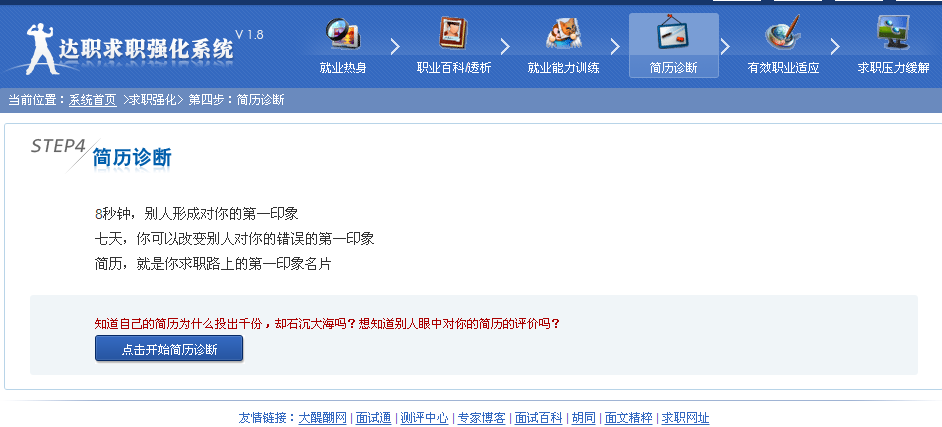 有效职业适应——了解职业的游戏规则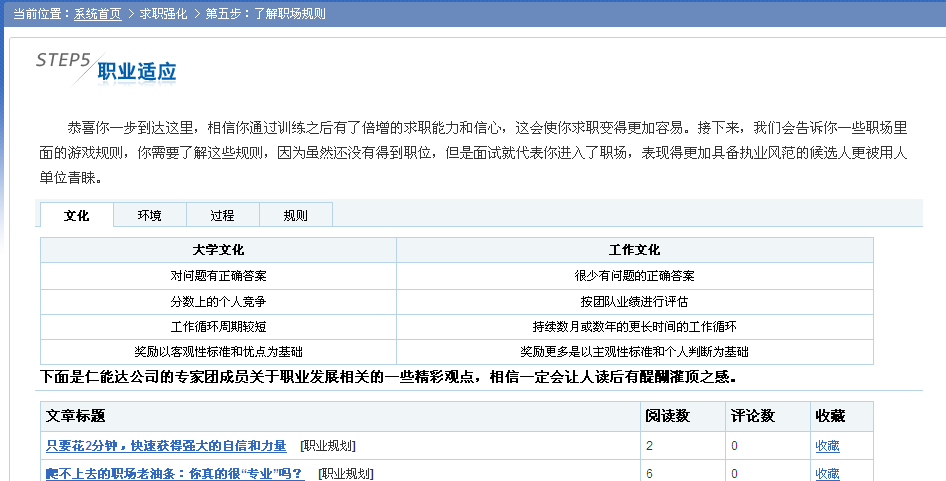 求职压力缓解——学习一些压力应对的方法提供求职过程中面临的各种压力及应对对策。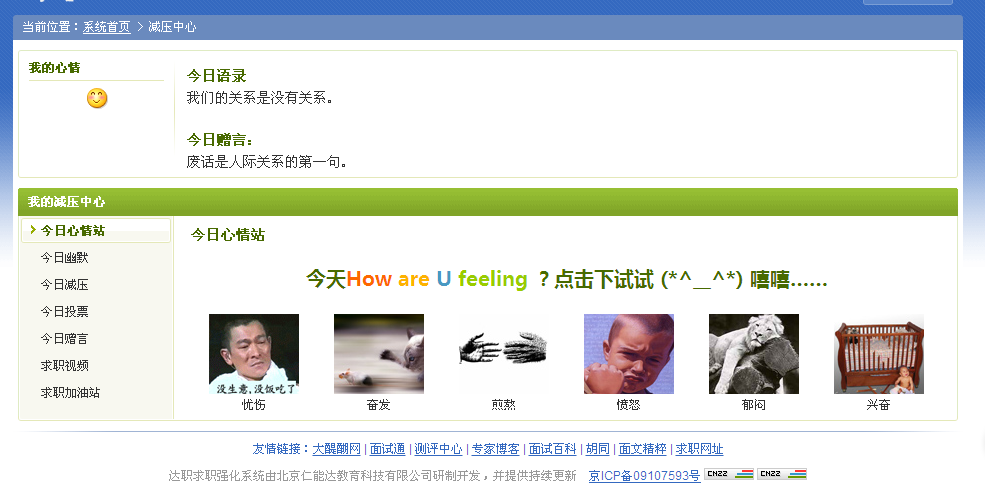 3达职专家团队侯志瑾仁能达生涯学术委员会专家组组长、教育部生涯规划专家、北京师范大学心理学院教授、硕士生导师、香港中文大学心理咨询博士、中国心理学会会员、美国心理学会会员、国际心理学会会员、中美（北京师范大学--美国密苏里大学）心理咨询研究与培训中心主任、北京师范大学心理危机干预中心副主任、中国心理学会临床与咨询心理专业委员会理事、GCDF认证培训师。谢伟仁能达生涯学术委员会专家组成员、仁能达教育研发总监、安博教育集团CCEP高级顾问、北京大学大职业规划督导专家、中北大学职业规划专家委员、黑龙江省厅、江苏省教育厅、河南省教育厅等机构专家顾问 、曾任北森测评项目经理、北京华夏基石EAP研究中心研发总监、华夏基石管理科技有限公司副总裁、曾兼任北京大学、清华大学、北京科技大学、北京外国语大学、首都师范大学、中北大学、对外经贸大学等校职业规划专家。庄明科北京大学学生心理健康教育与咨询中心副主任、北京大学职业发展教研室主任、北京大学心理学博士、国际生涯发展协会（ICDA）专家组成员4客服支持热线如有对以上内容不理解或者需要热线解答的情况，请联系技术支持QQ：2812996786，我们将热诚、高效的解决您的问题。谢谢您对达职求职强化系统的使用，我们期待您多提宝贵意见，我们将为系统的更加完善而不断努力！